«О назначении схода граждан в населенном пункте Сухие Курнали муниципального образования «Курналинское сельское поселение» Алексеевского муниципального района по вопросу введенияи использования средств самообложения граждан»В соответствии со ст. 25.1, 56 Федерального закона от 06.10.2003  № 131-ФЗ «Об общих принципах организации местного самоуправления в Российской Федерации», ст. 35 Закона Республики Татарстан  от 28.07.2004 № 45-ЗРТ                   «О местном самоуправлении в Республике Татарстан»,  ст. 18  Устава муниципального образования «Курналинское сельское поселение» Алексеевского муниципального района, глава муниципального образования «Курналинское сельское  поселение» Алексеевского муниципального района ПОСТАНОВИЛ:1.Назначить на 13 часов   12 октября  2023 года  сход граждан по вопросу введения и использования средств самообложения граждан в населенном пункте Сухие Курнали муниципального образования «Курналинское сельское поселение» Алексеевского муниципального района. Местом проведения схода определить помещение Сухокурналинского сельского дома культуры, находящееся по адресу: Республика Татарстан, Алексеевский район, с. Сухие Курнали, ул. Заки Кутлина, д.24.2.Утвердить вопрос, выносимый на сход граждан:«Согласны ли вы на введение самообложения в 2024 году в сумме 1000 рублей с каждого совершеннолетнего жителя, зарегистрированного по месту жительства на территории населенного пункта Сухие Курнали муниципального образования «Курналинское сельское поселение» Алексеевского муниципального района за исключением инвалидов 1 группы, студентов очного обучения, граждан призванных на срочную службу в ряды Российской Армии, и направление полученных средств на решение вопросов местного значения по выполнению следующих работ:  - содержание дорог в зимний и летний период (приобретение ГСМ, запасных частей, оплата работ и услуг по договору);-содержание уличного освещения в населенном пункте (оплата работ и услуг по договору);-благоустройство дорог населенного пункта Сухие Курнали по ул.Татарстан (ощебенение дорог, оплата работ и услуг по договору);-содержание и благоустройство мест захоронения (приобретение ГСМ,  запасных частей, оплата работ и услуг по договору);- приобретение водяного насоса для водонапорной башни;- установка контейнерной площадки для сбора ТБО (приобретение строительного материала, оплата работ и услуг по договору).       В случае образования экономии по отдельным вопросам разрешить Исполнительному комитету Курналинского сельского поселения направить средства на решение других вопросов, определенных сходом.                  « ЗА»                                                      «ПРОТИВ»3. Обнародовать настоящее постановление путем размещения на информационных стендах и официальном сайте Алексеевского муниципального района Республики Татарстан в течение 3 дней со дня принятия.4. Настоящее постановление вступает в силу со дня его опубликования.Глава Курналинского сельского поселения,Председатель Совета     	                                                  Д.Б.КазаковаГЛАВА КУРНАЛИНСКОГО СЕЛЬСКОГО ПОСЕЛЕНИЯАЛЕКСЕЕВСКОГО МУНИЦИПАЛЬНОГОРАЙОНАРЕСПУБЛИКИ ТАТАРСТАН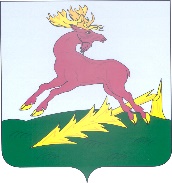 ТАТАРСТАН  РЕСПУБЛИКАСЫАЛЕКСЕЕВСКМУНИЦИПАЛЬ РАЙОНЫНЫҢКӨРНӘЛЕ АВЫЛҖИРЛЕГЕ  БАШЛЫГЫПОСТАНОВЛЕНИЕ27.09.2023с.Сухие Курнали                               КАРАР                                  № 2